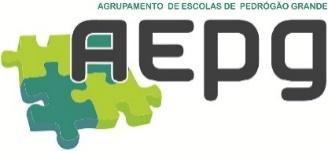 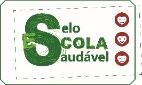 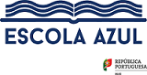 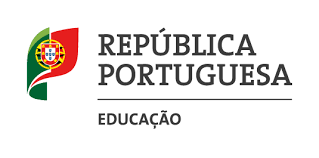 ESTRATÉGIA DE EDUCAÇÃO PARA A CIDADANIA 2020/2021 – Balanço do 1º período Ciclo: 2.º     Ano: 6.º    Turma: A   (CONTINUAÇÃO)NOTAS:1 – Domínios (n.º 2 do artigo 11.º da Portaria 223-A/2018): Direitos Humanos; Igualdade de Género; Interculturalidade; Desenvolvimento Sustentável; Educação Ambiental; Saúde.                            Sexualidade; Media; Instituições e participação democrática; Literacia financeira e educação para o consumo; Risco; Segurança Rodoviária;                               Empreendedorismo; Mundo do trabalho; Segurança, defesa e paz; Bem-estar animal; Voluntariado. Outros.2 – Objetivos: são selecionados de entre os que constam dos referenciais de cada domínio, quando existam – disponíveis em https://cidadania.dge.mec.pt/documentos-referencia (clicar para aceder).3 – Aprendizagens essenciais: aquelas que estão definidas nas planificações das disciplinas/áreas; podem ser os “objetivos”, depende do nível de ensino/ano escolar.Pedrógão Grande, 5 de Janeiro de 2021. A Educadora/ Professor(a) titular/ Diretor(a) de Turma: Susana de CastroDomínios e temas abordados/ em abordagem 1Identificação do(s) objetivo(s)2Atividades/ projetosDisciplina(s)/ Área(s) envolvida(s)Aprendizagens essenciais alcançadas/ a desenvolver 3Outros intervenientes (BE, SPO, parceiros locais, …)CalendarizaçãoDesenvolvimento Sustentável- Programar diferentes personagens para realizar ações simples.- Utilizar blocos de fala, movimento e eventos para desenvolver uma história.- Interligar blocos de movimento, evento, estilo e controlo para criar programas mais complexos.- Decompor problemas para simplificar a sua resolução.- Consolidar a destreza na criação de projetos, recorrendo à criatividade e às aprendizagens obtidas dentro e fora da plataforma.- Aplicar conceitos aprendidos ao longo do nível.Interpretar um desafio de resolução aberta e apresentar uma solução criativa.- Algoritmos e Programação (Algoritmos, Controlo e Desenvolvimento de Programas).- Sistemas de computação (Hardware e Software)- Exploração dos Objetivos de Desenvolvimento Sustentável da Agenda 2030 da ONU, nomeadamente os objetivos 4, 5, 6, 7, 9, 12, 13, 15, 16 e 17, proporcionada pelo desenvolvimento da 27.ª à 30.ª aulas da plataforma ubbu.TIC- Compreensão e expressão.- Criatividade.- Literacia digital.- Participação.- Pensamento crítico.- Responsabilidade social.- Transformação da informação em conhecimento.- Resolução de problemas.- Capacidade percetivo-motora.- Responsabilidade Ambiental.1.º Período letivoRiscoSegurança, defesa e paz-Ter noção dos riscos antes de manusear os materiais e utensílios nas aulas de EV e ET.- Ter noção dos riscos antes de comprar na Internet, nomeadamente:• Não receber o produto;• Receber o produto, porém com anomalias;• Enfrentar dificuldades de contacto com o site/loja vendedora;• Ter a privacidade invadida;• Ter dados pessoais ou financeiros indevidamente obtidos;• Ter os dados financeiros repassados para outras empresase indevidamente usados para outros fins;• Receber spam; e saber adotar comportamentos capazes de os minimizar ou eliminar.- Riscos durante e depois da compra.- Perceber a necessidade da segurança em ambientes digitais para realizar compras online e as medidas a adotar para que o processo decorra com normalidade.Realização de trabalhos Práticos individuaisDesenvolvimento do 1.º Desafio Seguranet sobre Compras Online.    EDUCAÇÃO VISUALEDUC.  TECNOLÓGICATIC- Colaboração.- Compreensão e expressão.- Literacia digital.- Participação.- Pensamento crítico.- Responsabilidade social. - Combate aos riscos da Internet com adoção de medidas seguras.- Adoção de comportamentos seguros e responsáveis em ambientes digitais.-Ao longo do ano letivo1.º Período letivoSaúde-Conhecer e aplicar cuidados de higienização das mãos e objetos, distanciamento social e uso da máscara.- Reconhecer a importância dos afetos no desenvolvimento individual;- Ser responsável para consigo e para com os outros;- Compreender a importância de uma alimentação equilibrada e segura.Debates em torno do tema.- Exploração de vídeos da Escola Virtual;  - Recolha  e análise de imagens.- Consulta de textos e imagens do manual.Ciências NaturaisSaúde (promoção da saúde, saúde pública,alimentação).- Relacionar a existência dos nutrientes com a função que desempenham no corpo humano-   Elaborar algumas ementas equilibradas e discutir os riscos e benefícios dos alimentos para a saúde humana;-   Interpretar informação contida em rótulos de alimentos familiares aos alunos;...1º períodoDesenvolvimento SustentávelSaber o que é a reciclagem e reconhecer a sua importância.- Refletir criticamente sobre formas de ação que visem a transformação social e quecontribuam para a melhoria da qualidade de vida de todas as pessoas;- Exploração de vídeos da Escola Virtual;  - Recolha  e análise de imagens.- Consulta de textos e imagens do manual.Ciências Naturais- Recolha de imagens/ recortes de jornais /revistas associados à Agenda 2030...1ºPeríodoDomínios abordados/ em abordagem 1Identificação do(s) objetivo(s)2Atividades/ projetosDisciplina(s)/Área(s) envolvida(s)Aprendizagens essenciais alcançadas/ a desenvolver 3Outros intervenientes (BE, SPO, parceiros locais, …)CalendarizaçãoSAÚDE-Promover o bem-estar e a saúde individual e coletiva.-Promover o gosto pela prática regular de atividade física.-Conhecer e aplicar cuidados de higienização das mãos e objetos, distanciamento social e uso da máscara.-Cálculo do IMC.-Aplicação da bateria de testes da Plataforma Fitescola®MatemáticaEducaçãoFísica-Conhecer os processos fundamentais das adaptações morfológicas, funcionais e psicológicas, que lhe permite compreender os diversos fatores da aptidão física.-Saúde (promoção da saúde, saúde pública, alimentação, exercício físico).---------------------1ºPeríodoInterculturalidade- Identificar a diversidade de crenças e valores em função de fatores históricos, geográficos e culturais.- Reconhecer e aceitar a diversidade de situações, gostos e preferências entre os seus colegas.- Saber respeitar o outro independentemente das suas caraterísticas físicas ou outrasRealização de trabalhos que induzam pontos de vista diferentes, respeito por diferentes perspetivas culturais e pelas diferenças de características, crenças ou opiniões.Leitura de textos.Visionamento de vídeos.Inglês- Conhecer o seu meio e o dos outros para identificar a diversidade cultural em universos diferenciados.- Descrever diferentes elementos da sua cultura, identidade e língua por oposição à cultura anglo-saxónica e à língua inglesa.- Comparar os espaços à sua volta com espaços de realidades culturais diferentes.- Identificar exemplos concretos de atitudes de tolerância e respeito intercultural.- Reconhecer algumas diferenças entre as relações interculturais.- Identificar monumentos, figuras históricas, algumas figuras públicas.- Identificar festividades.1º períodoSaúde- Tomada de consciência da importância dos cuidados a ter com as cordas vocais – a voz.- Desenvolvimento de capacidades motoras finas através da aprendizagem de peças instrumentais: instrumental Orff e Flauta de bisel.- Desenvolvimento de capacidades motoras através da interpretação do movimento corporal em contextos musicais contrastantes.Interpretação de peças musicais corais, instrumentais e dançasEducação MusicalInterpretação e Comunicação- Cantar, a solo e em grupo, a uma e duas vozes, repertório variado com e sem acompanhamento instrumental, evidenciando confiança e domínio básico da técnica vocal.- Tocar diversos instrumentos acústicos, a solo e em grupo, repertório variado, controlando o tempo, o ritmo e a dinâmica, com progressiva destreza e confiança.- Interpretar, através do movimento corporal, contextos musicais contrastantes.---------------1º Periodo